Name:			8th Grade AlgebraUnit 3 Practice Test: Linear Functions1. What is a function? Explain in your own words and give an example. 2. What is a linear function? What makes some functions linear and others not linear?3. What is slope intercept form? 4. On graph paper, please graph the following linear functions on separate coordinate graphs:a. y = 3

b. y = -2x

c. y = x

d. y = - x + 2
e. y = 3x – 4 
f. 2x – 4y = 12   (get into slope-intercept form first)5. Complete this ratio table:6. Convert these functions into slope-intercept form, showing algebraic steps and keeping the equations balanced:7. Please find the intercepts of 30x – 5y = 65.            x-intercept						y-intercept8. Please find the slope of a line that goes through the points (-9, 0) and (3, -4).9. What is the slope of this line?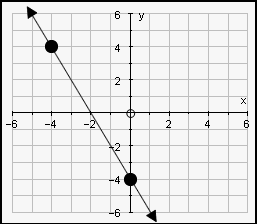 10. What is the equation of the line that has a slope of 4 and a y-intercept of 19?11. What is the equation of the line that has a slope of  - and passes through       (-4, 5)?12. As the quality of water improves (input), the life expectancy gets longer. The people of Angola are living longer lives as a result of better water quality.      Make a model of a linear function using these two data points.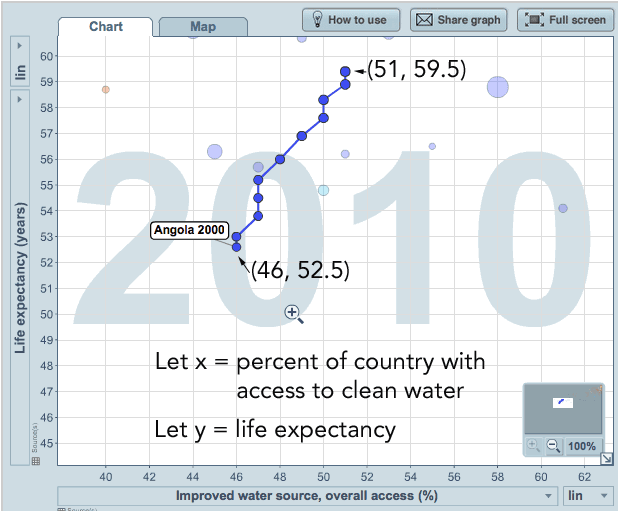 3913.5816203x + 2y = -6x + 6 + y = 0x – y = 812x – 14y = (-9)